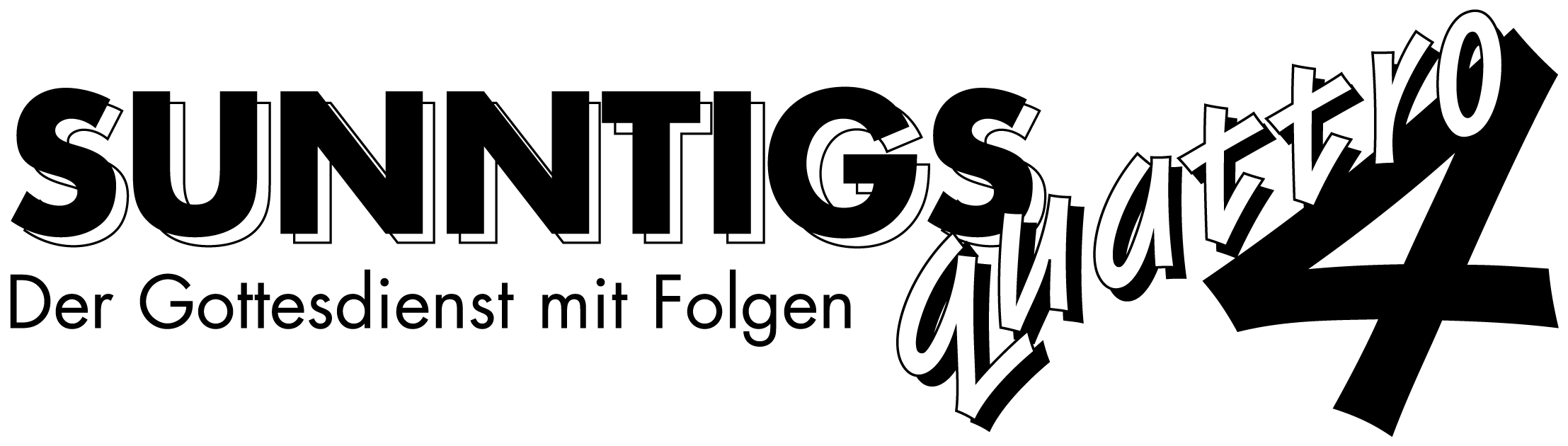 Wir bleiben barmherzigvom treuen und bösen Diener – Matthäus-Evangelium 24, 45-51Reihe: Wir warten auf Jesus! (2/4) Einleitende GedankenWarum spricht Jesus mit seinen Jüngern über seine Wiederkunft? ……………………………………………………………………………………………………………………„Vergesst es nicht: Ich komme so unerwartet wie ein Dieb. Glücklich, wer wach bleibt und seine Kleider anbehält! Dann wird er, wenn ich komme, nicht nackt dastehen und sich nicht schämen müssen.“ Offenbarung 16, 15.Welche Frage beantwortet Jesus in Gleichnis, das wir heute anschauen?……………………………………………………………………………………………………………………Bibelstellen zum Nachschlagen: Lukas 12, 41-48 (Parallelstelle); 1. Thessalonicher 2, 19; 1. Johannes 2, 28; Offenbarung 16, 15Der glückliche DienerWelche Aufgabe muss der Diener während der Abwesenheit seines Herrn erledigen?……………………………………………………………………………………………………………………Wie schwierig findest du diese Aufgabe?sehr einfach    1      2      3      4      5      6      7      8      9      10    ausserordentlich schwierigFindest du, dass es leicht ist die Gebote Gottes zu befolgen oder findest du das schwierig?einfach    1      2      3      4      5      6      7      8      9      10    schwierigHast du den Eindruck, dass du deinen Glauben mal überdenken musst? Über was konkret möchtest du nachdenken?……………………………………………………………………………………………………………………„Unsere Liebe zu Gott zeigt sich nämlich im Befolgen seiner Gebote. Und seine Gebote zu befolgen ist nicht schwer.“ 1. Johannes 5, 3.Warum hat der glückliche Diener kein Problem, wenn Jesus ihn mit seinem Kommen überrascht?……………………………………………………………………………………………………………………Warum ist dieser Diener zu beglückwünschen?……………………………………………………………………………………………………………………Bibelstellen zum Nachschlagen: 1.Mose 39, 4; Lukas 16, 10; Johannes 13, 34; Johannes 15, 12.16; 1. Korinther 4, 1-5; Galater 6, 10; 2. Timotheus 4, 6-8; 1. Johannes 5, 3Der autonome DienerWas überlegt sich der autonome Diener?……………………………………………………………………………………………………………………Was denkst du, warum wollte er diesen einfachen Auftrag nicht ausführen?……………………………………………………………………………………………………………………Wo liegt der Kern seiner falschen Entscheidung?……………………………………………………………………………………………………………………Warum ist es nicht möglich, dass ein Mensch absolut frei und ungebunden leben kann?……………………………………………………………………………………………………………………Welche Entwicklung nehmen Menschen, die sich von Gott lösen?……………………………………………………………………………………………………………………„Welchen Gewinn brachte euch das? Dinge, über die ihr euch heute schämt, Dinge, deren Endergebnis der Tod ist.“ Römer 6, 21.Was ist die Lüge, der viele Menschen Glauben schenken?……………………………………………………………………………………………………………………„Gott weiss: An dem Tage, da ihr von dieser Frucht esst, werden eure Augen aufgetan, und ihr werdet sein wie Gott und wissen, was gut und böse ist.“ 1. Mose 3, 5.Welcher Verantwortung kann sich kein Mensch entziehen?……………………………………………………………………………………………………………………Welche beiden Aufgaben wird Jesus erledigen, wenn er zum zweiten Mal auf der Erde erscheinen wird?……………………………………………………………………………………………………………………„Macht euch nichts vor! Gott lässt keinen Spott mit sich treiben. Was der Mensch sät, das wird er auch ernten.“ Galater 6, 7.Bibelstellen zum Nachschlagen: 1. Mose 3, 5; Matthäus 8, 12; Matthäus 24, 12; Römer 6, 20; Galater 6, 7; Titus 1, 7; 1. Johannes 2, 15-17; Jakobus 4, 7Schlussgedanke„Nun liegt der Siegeskranz für mich bereit, die Gerechtigkeit, die der Herr, der gerechte Richter, mir an jenem grossen Tag geben wird – und nicht nur mir, sondern auch allen anderen, die ihn lieben und auf sein Kommen warten.“ 2. Timotheus 4, 8.Bibelstellen zum Nachschlagen: 5. Mose 15, 7; Psalm 104, 27; Sprüche 3, 27-28; Sprüche 21, 13; Lukas 21, 34; Johannes 21, 16; Römer 14, 17-18; 2. Timotheus 4, 8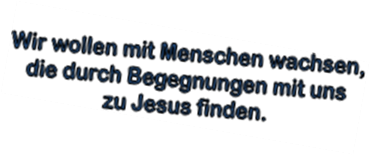 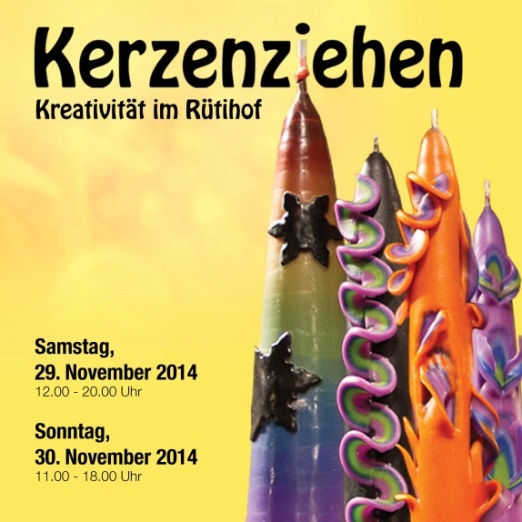 